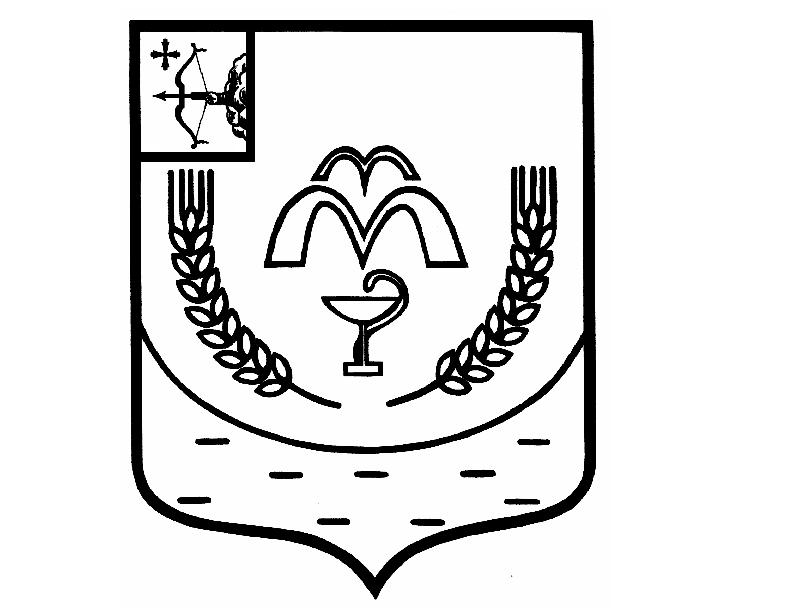 КУМЕНСКАЯ РАЙОННАЯ ДУМАПЯТОГО СОЗЫВАРЕШЕНИЕот 13.08.2019 № 25/200     пгт КуменыО  внесении изменений в решение Куменской районной Думы  от 27.12.2012 № 18/162На основании Закона Кировской области от 09.11.2009 N 440-30 (ред. от 03.11.2011) "О мерах по обеспечению безопасного пребывания детей в общественных и иных местах на территории Кировской области" и п. 3.1.2 Положения о межведомственной экспертной комиссии для оценки предложений об определении мест, нахождение в которых детей не допускается, утвержденного постановлением администрации Куменского района от 07.12.2009 № 98, в соответствии со статьей 23 Устава Куменского района, Куменская районная Дума РЕШИЛА:1. Утвердить  Перечень мест на территории Куменского района, нахождение в которых детей, не достигших возраста 18 лет, не допускается, в новой редакции.          2. Контроль за выполнением решения возложить на заместителя главы администрации района,  начальника управления социальной работы администрации Куменского района (Логинов В.В.).3. Настоящее решение вступает в силу в соответствии с действующим законодательством.ПредседательКуменской районной Думы  А.Г. ЛеушинГлава Куменского района     И.Н. Шемпелев                                                                                                    УТВЕРЖДЕН                                                                                      решением Куменской                                                                                      районной Думы                                                                                      от 13.08.2019 № 25/200  ПЕРЕЧЕНЬмест на территории Куменского района, нахождение в которых детей,не достигших возраста 18 лет, не допускается№п/пНаименование организации,Ф.И.О. индивидуального предпринимателяАдресТип предприятия12341Куменское РАЙПОпгт Кумены,ул. Гагарина, 47Кафе "Пельменная"2ПанкратоваОльга НиколаевнаКазанский тракт,Закусочная "Солнце"3Нижнеивкинское КООПпгт Нижнеивкино,ул. Садовая, 3Кафе  «Пельмени-Мираж»4ООО "Речной"п. Речной,пер. Островского, 5Кафе «Уют»5Куменское РАЙПОпгт Кумены,ул.Кирова, 18Кафе«Пельменная»